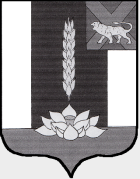 АДМИНИСТРАЦИЯСИБИРЦЕВСКОГО ГОРОДСКОГО ПОСЕЛЕНИЯПОСТАНОВЛЕНИЕ 01 апреля  2021 г.                         пгт. Сибирцево       		               № 92О внесении измененийв постановление от 19.03.2021г.№73«О реализации проекта-победителяконкурсного отбора инициативного бюджетирования по направлению  «Твой проект».	В соответствии спостановлением Правительства Приморского края от 10.11.2020 № 955-пп «Об отдельных вопросах реализации в Приморском крае проектов инициативного бюджетирования по направлению "Твой проект», во исполнение п.6.1 Правил предоставления и распределения субсидии из краевого бюджета бюджетам муниципальных образований Приморского края на реализацию проектов инициативного бюджетирования по  направлению «Твой проект», утвержденных постановлением Правительства Приморского края от 10.03.2021  № 113-пп «О внесенииизменений в постановление Администрации Приморского края от 19 декабря 2019 года № 860-па «Об утверждении государственной программы Приморского края «Экономическое развитие и инновационная экономика Приморского края» на 2020 – 2027 годы», руководствуясьФедеральным законом от 06.10.2003 г. №131 – ФЗ «Об общих принципах организации местного самоуправления в Российской Федерации», Уставом Сибирцевского городского поселения Черниговского муниципального района, администрация Сибирцевского городского поселения  ПОСТАНОВЛЯЕТ:1.  По результатам проведенной экспертизы сметной стоимости проекта «Восстановление водонапорной скважины по адресу: Приморский край, Черниговский район, пгт. Сибирцево, ул. Совхозная, 21а», победившей в конкурсном отборе проектов инициативного бюджетирования по направлению «Твой проект» внести следующие изменения в постановление главы администрации Сибирцевского городского поселения от 19.03.2021 года № 73:1.1. В п.2 постановления главы администрации Сибирцевского городского поселения от 19.03.2021 года № 73 «О реализации проекта - победителя конкурсного отбора инициативного бюджетирования по направлению «Твой проект» число «3029944,06» изменить на число «3030400,00».2.  Настоящее постановление обнародовать на официальном сайте Сибирцевского городского  поселения в сети Интернет (www.sibircevo.ru)3. Настоящее постановление вступает в силу  с момента официального обнародования.Глава администрацииСибирцевского городского поселения                                       В.В. Седин